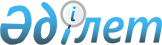 О внесении изменений и дополнения в приказ Министра финансов Республики Казахстан от 14 июня 2016 года № 306 "Об утверждении Положения о Комитете государственных доходов Министерства финансов Республики Казахстан"Приказ Заместителя Премьер-Министра - Министра финансов Республики Казахстан от 29 ноября 2022 года № 1210
      ПРИКАЗЫВАЮ:
      1. Внести в приказ Министра финансов Республики Казахстан от 14 июня 2016 года № 306 "Об утверждении Положения о Комитете государственных доходов Министерства финансов Республики Казахстан" следующие изменения и дополнение:
      в Положении о Комитете государственных доходов Министерства финансов Республики Казахстан, утвержденном указанным приказом:
      абзац первый пункта 1 изложить в следующей редакции:
      "1. Комитет государственных доходов Министерства финансов Республики Казахстан (далее – Комитет) осуществляет в пределах компетенции центрального исполнительного органа регулятивные, реализационные и контрольные функции в сферах:";
      пункт 8 изложить в следующей редакции:
      "8. Местонахождение Комитета: почтовый индекс 010000, Республика Казахстан, город Астана, проспект Женіс, 11.";
      пункт 15 дополнить подпунктом 369-1) следующего содержания:
      "369-1) анализ и выявление системных проблем, поднимаемых заявителями;";
      в Перечне республиканских государственных учреждений Комитета государственных доходов Министерства финансов Республики Казахстан:
      в разделе 1. Перечень государственных учреждений – территориальных органов Комитета государственных доходов Министерства финансов Республики Казахстан:
      пункты 223, 224, 225, 226, 227 и 228 изложить в следующей редакции:
      "223. Департамент государственных доходов по городу Астане Комитета государственных доходов Министерства финансов Республики Казахстан.
      224. Управление государственных доходов по Алматинскому району Департамента государственных доходов по городу Астане Комитета государственных доходов Министерства финансов Республики Казахстан.
      225. Управление государственных доходов "Астана – жаңа қала" Департамента государственных доходов по городу Астане Комитета государственных доходов Министерства финансов Республики Казахстан.
      226. Управление государственных доходов по району Байқоныр Департамента государственных доходов по городу Астане Комитета государственных доходов Министерства финансов Республики Казахстан.
      227. Управление государственных доходов по Есильскому району Департамента государственных доходов по городу Астане Комитета государственных доходов Министерства финансов Республики Казахстан.
      228. Управление государственных доходов по Сарыаркинскому району Департамента государственных доходов по городу Астане Комитета государственных доходов Министерства финансов Республики Казахстан.".
      2. Комитету государственных доходов Министерства финансов Республики Казахстан (Жаналинов Д.Е.) в установленном законодательством Республики Казахстан порядке обеспечить:
      1) направление копии настоящего приказа на государственном и русском языках в Республиканское государственное предприятие на праве хозяйственного ведения "Институт законодательства и правовой информации Республики Казахстан" Министерства юстиции Республики Казахстан для официального опубликования и включения в Эталонный контрольный банк нормативных правовых актов Республики Казахстан;
      2) размещение настоящего приказа на интернет-ресурсе Министерства финансов Республики Казахстан.
      3. Настоящий приказ вводится в действие со дня его подписания.
					© 2012. РГП на ПХВ «Институт законодательства и правовой информации Республики Казахстан» Министерства юстиции Республики Казахстан
				
      Заместитель Премьер-Министра – Министр финансовРеспублики Казахстан 

Е. Жамаубаев
